ЧЕРКАСЬКА МІСЬКА РАДА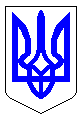 ЧЕРКАСЬКА МІСЬКА РАДАВИКОНАВЧИЙ КОМІТЕТРІШЕННЯВід 19.03.2018 № 165Про передачу дорожніх вказівниківз балансу департаменту житлово -комунального комплексу на баланс комунального підприємства «Черкаське експлуатаційне управління автомобільних шляхів» Керуючись частиною 5 статті 60 Закону України «Про місцеве самоврядування в Україні», відповідно до рішення Черкаської міської ради від 20.06.2013 № 3-1712 «Про нову редакцію Положення про порядок списання та передачі майна, що перебуває у комунальній власності територіальної громади м. Черкаси», враховуючи згоду директора комунального підприємства «Черкаське експлуатаційне лінійне управління автомобільних шляхів» Черкаської міської ради Мельника О.О.(вх. від 27.02.2018 № 3312-01-18), виконавчий комітет Черкаської міської ради ВИРІШИВ:      1. Надати згоду щодо безоплатної передачі з балансу департаменту житлово – комунального комплексу Черкаської міської ради (Танюк С.О.) на баланс комунального підприємства «Черкаське експлуатаційне лінійне управління автомобільних шляхів» Черкаської міської ради (Мельник О.О.) дорожніх вказівників у кількості 79 штук.2.  Заступнику директора департаменту-начальнику управління житлово-комунального господарства департаменту житлово-комунального комплексу Черкаської міської ради Танюку С.О. в місячний термін з дня прийняття цього рішення подати акт прийому–передачі дорожніх вказівників на затвердження міському голові. 3. Контроль за виконанням рішення покласти на міського голову Бондаренка А.В.Міський голова                                                                           А.В. Бондаренко